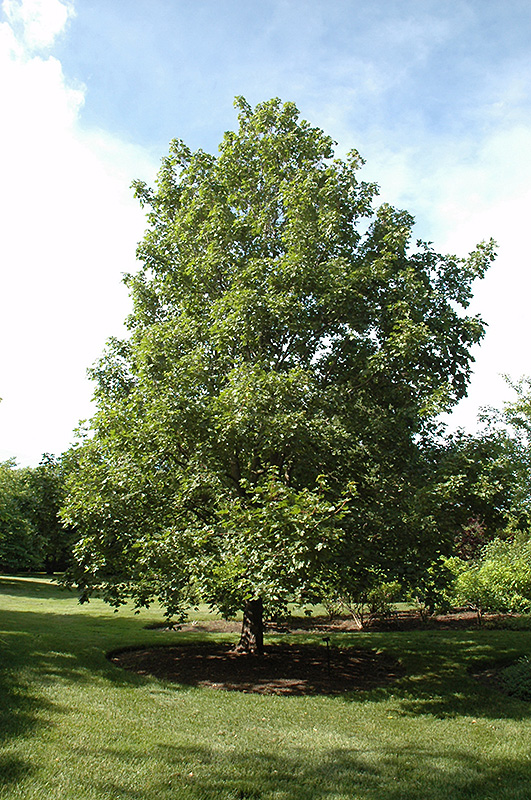 Hedge Maple                                                          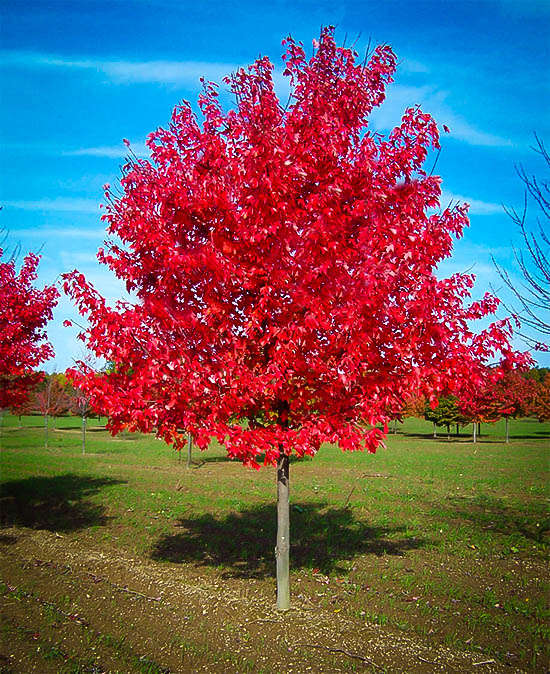 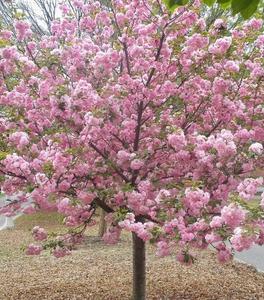             Red Maple                                           Snow Goose Cherry 